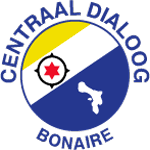 AGENDA VERGADERING 9 + 12 DECEMBER 2019tijd: telkens 14.00 -17.00  uur locatie: afd. Financiën, J.H.  Abrahamboulevard 27__________________________________________________________________________________________________1. Opening en mededelingen2. Verslag CD 8 + 10 december 2019 (reeds via schriftelijke procedure vastgesteld en bij mail van 20-11 toegezonden)     Naar aanleiding van: ● Stand CD-begroting 2019 + 2020 (zie ook brief d.d. 11 oktober 2019, bijgevoegd)3. Stand van zaken onderzoek WML    ● Mondelinge rapportage door CD-leden klankbordgroep 4. Integraal arbeidsmarktbeleid / TWV     ● Notitie van ROW/KvK/USIBO (bijgevoegd)5. Derde concept ‘Gemeenschappelijk Beleidskader 2020-2023 (op 16-11 toegezonden)● Zie ook de notitie d.d. 16 november 2019 van de vice-voorzitter (bijgevoegd), waarin onder meer is gevraagd om uiterlijk 2 december as. eventuele amendementen aan het secretariaat toe te zenden.6. Adviesaanvraag SZW over verlof en ziekteverzuim d.d. 10-10-19 (op 10-10 toegezonden)     ● Bespreking aan de hand van concept-advies dat u op 16-11 via de mail is toegezonden7. Concept brief aan staatssecretaris BZK n.a.v. kabinetsreactie voorlichting Raad van State      ● Ter bespreking: concept van de hand van de vice-voorzitter (wordt nagezonden)8. Professionalisering media Bonaire● Ter bespreking: secretariaatsnotitie d.d. 21 november 2019 (bijgevoegd) naar aanleiding van brief van de heren Felderhof en De Winter (bij mail van 07-11 toegezonden; nogmaals bijgevoegd)9. Adviesaanvraag SZW inzake arbeidsomstandighedenwet (op 20-11 toegezonden)      ● Bespreking aan de hand van secretariaatsnotitie d.d. 21 november 2019 (bijgevoegd) 10. CD-Reglement       ● Ter bespreking:- Secretariaatsnotitie met voorstellen aanpassing reglement (bijgevoegd)- Memo betrokkenheid andere ministeries dan SZW in CD (bijgevoegd)11. Opvolging vice-voorzitter en secretaris       ●  verslag sollicitatiecommissie 6 december 2019; zie ook het door de 	sollicitatiecommissie vastgesteld profiel (bijgevoegd)12. Rondvraag en sluitingVERGADERSCHEMA 202017 + 20 februari 202016 + 20 april 202022 + 25 juni 202012 + 15 oktober 202010 + 14 december 2020